МИНИСТЕРСТВО ОБРАЗОВАНИЯ КУЗБАССА ГПОУ «ЮРГИНСКИЙ ТЕХНОЛОГИЧЕСКИЙ КОЛЛЕДЖ»ИМ. ПАВЛЮЧКОВА Г. А.  Отделение АВТОМАТИЗАЦИИ И ИНФОРМАЦИОННЫХ ТЕХНОЛОГИЙ АДМИНИСТРИРОВАНИЕ СЕРВЕРА PMVPRO.RUКУРСОВОЙ ПРОЕКТ ПОЯСНИТЕЛЬНАЯ ЗАПИСКАКП 09.02.06. 951 ПЗ2022ВВЕДЕНИЕИнтернет стал, наиболее эффективным средством рекламы и продвижения и является одним из важных элементов современной цивилизации. Интернет может удовлетворить все потребности современного человека: это покупки, заключение деловых отношений, поиск клиентов и так далее. Но многие заходят в Интернет читать, развлекаться, общаться, узнавать что-то новое для себя. Поэтому создание сайтов стало таким популярным.В Интернете свое место нашло народное искусство, так как это наше материальное и духовное богатство. Уникальное и многообразное по своим видам, оно составляет значительную часть отечественной культуры. Своеобразной формой народного искусства являются народные художественные промыслы. Среди множества форм художественных народных промыслов - вышивка является самым доступным и любимым. Возможность путем приложения своего труда преобразить белую ткань холста в красиво украшенную вещь. Произведения народных мастериц несут в себе историческую память народа, хранят его представления о мире, человеке, красоте.В настоящее время с помощью сети Интернет можно найти информацию о вышивках, способах вышивания, об инструментах необходимых для вышивания, также существует множество интернет - магазинов, в которых можно приобрести наборы для вышивания или схему для вышивания. Но, к сожалению, в настоящее время нет таких сайтов, в которых можно просмотреть готовые работы, купить готовую картину или разместить свою картину для последующей реализации.1 PMVPRO.RUPmvpro.ru представляет собой портал, на котором расположены записи, предназначенные для того, что бы ввести в курс дела студентов, например какие проводятся мероприятия, соревнования, и даже может пригодится для облегчения студентов колледжа в обучении определённым темам. Сайт уже имеет относительно большую базу данных. На сайт можно добавить новые записи, которые могут содержать в себе различные данные. Примером таких данных могут служить записи содержащие в себе информацию о мероприятиях, документации и т.д.На рисунке 1 изображён сайт Pmvpro.ru, на котором мы, будем проводить все дальнейшие действия.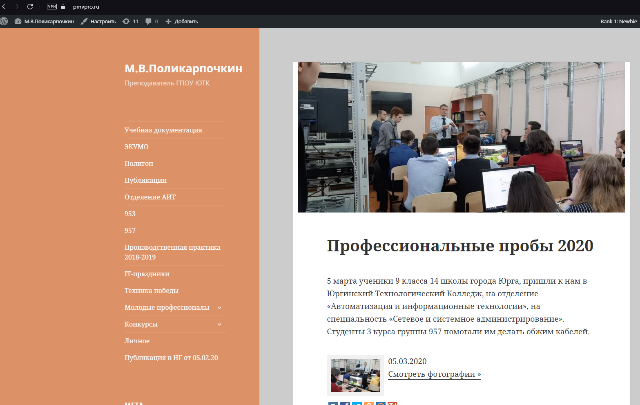 Рисунок 1 – Внешний вид сайта pmvpro.ru2 WORDPRESSДля начала хотелось бы рассмотреть WordPressтак как он является основой нашего веб-сервера.Что такое WordPress? На сегодня это самая популярная система управления контентом (Content Management System) в мире. WordPress лежит в основе более 30% сайтов по всему миру, и эта цифра постоянно растёт!На рисунке 2 представлено “Меню администратора”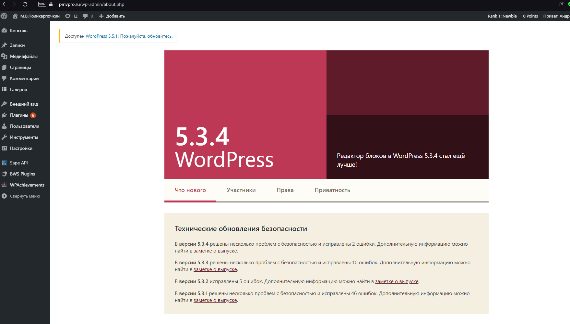 Рисунок 2 - Меню администратораОбобщая, система управления контентом – это веб приложение, которое позволяет владельцам сайтов, редакторам, авторам управлять их сайтами и публиковать контент безо всяких знаний программирования.WordPress использует PHP и MySQL, они поддерживаются практически всеми хостинг провайдерами. Но специальные тарифные планы хостинга для WordPress могут обеспечить вам лучшую скорость, производительность и надёжность.Обычно, эта CMS используется для создания блога, но сайт на WordPress может быть легко преобразован в интернет магазин, портфолио, сайт периодического характера или что-либо другое, о чём вы когда-либо мечтали.Одно из прекрасных свойств WordPress – интуитивно понятный и дружелюбный интерфейс. Если вы знаете, как пользоваться MicrosoftWord, вам не стоит переживать о WordPress, вы сможете с успехом создавать и публиковать свой контент!И самая лучшая часть, это то, что WordPress это система с открытым исходным кодом и является бесплатной для всех. К тому же, она позволяет миллионам людей по всему миру создавать современные, качественные сайты, даже для небольших проектов.WordPress имеет ряд преимуществ и это, безусловно, лучшая платформа для тех, кто хочет запускать сайт без каких-либо знаний в области программирования. Кроме того, это также хороший выбор для программистов, поскольку это очень настраиваемый инструмент. Однако у него также есть некоторые подводные камни, о которых вам нужно знать.ПлюсыНизкая стоимость – Вам нужно только заплатить за домен и веб-хостинг. Программное обеспечение WordPress и многие из плагинов и тем бесплатны.Простой процесс установки и обновления – В отличие от многих других систем управления контентом, WordPress требует минимальной настройки, и вы можете обновить его одним щелчком мыши.Лёгкость в управлении – Вам не нужны знания в программировании для каждодневных задач таких как, написание и редактирование публикаций, загрузка и редактирование изображений, управление пользователями, добавление меню, установка плагинов и тем.Индивидуальный дизайн – С тысячами готовых тем для WordPress вы можете легко создавать свой индивидуальный дизайн, который отвечает вашему роду деятельности. Например, есть специальные темы для ресторанов, медицинского направления, малого бизнеса, гастрономических блогов и так далее.Пользовательские функции – Вы можете использовать плагины для расширения стандартных функций WordPress. Обычно можно найти плагин для любой специальной задачи от оптимизации для поисковых систем до бронирования событий.Сообщество всегда готово помочь – у WordPress огромное сообщество по всему миру и очень полезный форум поддержки. Если вы чего-то не знаете или у вас есть какие-то проблемы вы быстро сможете найти помощь.МинусыПроблемы безопасности – Так как WordPress является базой для более 30% сайтов в сети, он очень часто подвержен взломам. Но, если вы установите плагины, обеспечивающие безопасность, то вы значительно снизите риск.Сторонний контент – Множество плагинов и тем WordPress созданы сторонними разработчиками и могут иметь некоторые ошибки. Прежде, чем устанавливать новый плагин или тему, всегда читайте описание и отзывы и, если вы всё ещё не уверенны, то поинтересуйтесь у сообщества.Время загрузки страницы – Если у вас слишком много плагинов, ваш сайт может начать загружаться медленно. Установка плагина кэширования обычно решает эту проблему.2 СОЗДАНИЕ И ДОБАВЛЕНИЕ СТРАНИЦ НА САЙТДля того чтобы добавить страницу, нам следует навести мышь на вкладку “Добавить”, затем выбрать в этой вкладке то что нам нужно, а именно “Страницы”, выполняемкак показано на рисунке 4: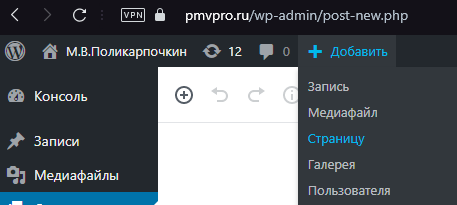 Рисунок 4 – Добавление страницы2.2 Создание всех дочерних страниц 2020-2021Теперь нам нужно добавить все дочерние элементы странице “2020-2021” Для начало добавим “Региональный чемпионат” в раздел “2020-2021”. А после этого добавляем три страницы: “WorldSkills.Модуль A”,“WorldSkills.Модуль B”,“WorldSkills.Модуль C” в раздел “Региональный чемпионат”. Аналогично   выполняем все действия, которые выполняли по созданию страницы “2020-2021”. Теперь используя созданный нами подраздел в главном меню попробуем перейти на созданную нами страницу, для того чтобы проверить работоспособность быстрого перехода.На рисунке 12 мы видим созданную страницу переход на которую был проведён с помощью главного меню.2.3 Создание всех дочерних страниц 2019-2020.Для выполнения, аналогично выполняем все действия, которые выполняли при добавлении всех дочерних страниц для “2020-2021”. Добавляем три страницы для “2019-2020”: “Региональный чемпионат”, “Нац-финал”, “Демонстрационный экзамен”.Порядок распределения страниц показан на рисунке 13: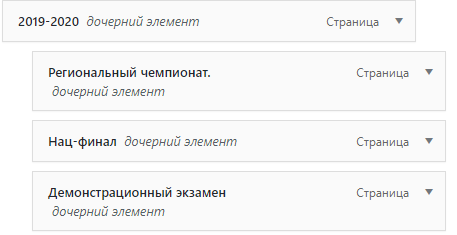 Рисунок 13 – Сортировка страницы3 ДОБАВЛЕНИЕ ЗАПИСИЗАКЛЮЧЕНИЕВ ходе проекта была описана теоретическая основа по администрированию сайта Pmvpro.ru.Web-страница – это лицо той фирмы, того учреждения, человека, который разместил ее в WWW. Именно поэтому сегодня Web-дизайну уделяется такое огромное внимание, ибо от него на прямую зависит популярность того или иного информационного ресурса Сети. Недаром сейчас профессия Web-дизайнера является одной из самых высокооплачиваемых.Pmvpro.ru прост в обращении, пользователю для максимальной реализации его возможностей не требуется дополнительной подготовки или обращения к документации. Программа полностью соответствует алгоритму, введена в эксплуатацию.Применение Pmvpro.ru дает ряд преимуществ, например, возможность его бесплатного использования. При этом функциональность среды Pmvpro.ru не уступает коммерческим аналогам. Еще одним важным преимуществом среды Pmvpro.ru является то, что она распространяется в открытом исходном коде, что позволяет адаптировать ее под специфику задач, которые должны быть решены с ее помощью.В данном курсовом проекте мы выполнили поставленную задачу.Весь материал был подобран строго исходя из лекций, преподаваемых на занятиях в Юргинском Технологическом колледже для специальности «Сетевое и системное администрирование».СПИСОК ИСТОЧНИКОВИнтернет-ресурсы:WordPress самоучитель [Электронный ресурс]: https://chempalov.ru/wordpress/ Инструкция по работе с WordPress. Руководство для новичков [Электронный ресурс]: https://oddstyle.ru/instrukciya-po-rabote-s-wordpress-rukovodstvo-dlya-novichkovЧто Такое WordPress? Обзор Самой Популярной CMS [Электронный ресурс]: https://www.hostinger.ru/rukovodstva/chto-takoe-wordpress-obzor-populjarnoj-cms/WordPress для чайников [Электронный ресурс]: http://wordpress1.ru/rabota-s-kontentom/obschaya-informatsiyaПРИЛОЖЕНИЕ АСхема сети в Cisco Packet Tracer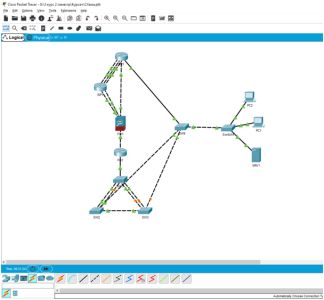 Рисунок А.1 –Схема сети в Cisco Packet TracerВыполнил:Студент группы № 951__________         (подпись)           (ФИО студента)«___» ___________20__ г.Работа выполнена:«___» ___________ 20__г.С оценкой «____________»Руководитель _________  Поликарпочкин М.В.                                            (подпись)              (ФИО руководителя)